Compliance with the WHO International Code of Marketing for Breast-milk Substitutes A guide for calculating Fair Market Price (FMP) for formula and feeding accessories to accompany the FMP toolDeveloped by: Roger A. Edwards, ScD, Assistant Professor, Bouvé College of Health Sciences, Northeastern University Mary Ellen Boisvert, RN, MSN, CLC, CCEKrissy Mainello, MPH (grad. 2014), Project Manager,  Bouvé College of Health Sciences, Northeastern UniversityLori Pugsley, RN, BSN, MEd, Nursing Director Newborn Family Units, Massachusetts General Hospital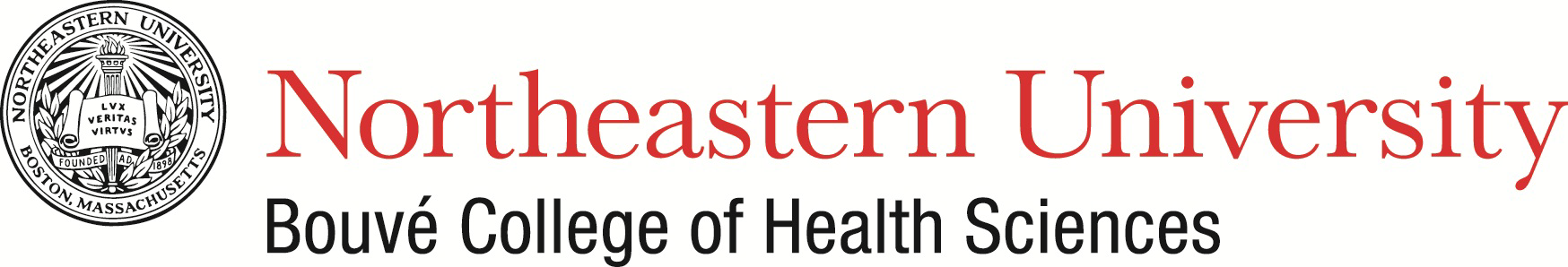 Introduction: Hospitals on the pathway toward becoming baby friendly will need to demonstrate compliance with the International Code of Marketing for Breast-milk Substitutes, a WHO policy requiring maternal care facilities to purchase formula and feeding peripherals at fair market price (FMP).  The example in this document is a step-by-step guideline for hospitals to follow when determining FMP at each of their individual locations.  Definition of Fair Market Price according to the BFHI criteria (November 28, 2011)Fair Market Price: The International Code of Marketing of Breast-milk Substitutes, and subsequently, the BFHI, calls for health systems to purchase infant foods and feeding supplies at a fair market value. Fair market pricing can be determined by 1) purchasing through a buying group that the facility participates in, or 2) determining the margin of retail price the facility pays on other items available on the retail market. To do this, take the following steps:Ask a facility purchasing agent to provide unit prices for 3 or more items purchased for use on the maternity unit that are also available on the retail market (e.g., diapers, wipes, sanitary napkins, etc.).Price those items, as well as the brands of infant formula and feeding supplies (bottles, nipples, pacifiers, etc.) used in the hospital, at retail and discount outlets such as Sams Club, BJs, grocery stores, drug store chains, etc. and average the unit retail price.Calculate the percentage of retail price paid for those items by the hospital.For example, if the hospital purchases diapers at 55% of retail cost, wipes at 75% and sanitary napkins at 40%, then the hospital pays a range of 40-75% of retail price. A price paid for formula in that discount range would be considered a fair market price.FMP Tool in ExcelWe have created a tool in Excel for calculating FMP. Places where hospital inputs are needed are noted throughout this example. The excel document is available for downloading on the MDPH website. How to Determine Hospital Discount on Items Purchased by the HospitalDetermining the average hospital discount on maternity items will require hospitals to obtain pricing information from their purchasing department. Hospitals will need to determine 3 things: 1. Items that are typically purchased on the maternity floor. 2. The purchase price of each item 3. The corresponding quantity of each item. The example in TABLE 1 below, indicates illustrative examples of hospital prices for purchasing common items used on the maternity floor:  Wipes, Diapers, Hydrocortisone cream, Dubicaine cream, Tucks witch hazel pads, Bulb syringes, Baby wash and Sanitary napkins.  Note: if your individual hospital does not purchase an item listed, you can include an item that it does purchase after you download the tool. Retail prices on the same items were sourced from local stores in Massachusetts as well as online retailers. It is appropriate to include a range of retail sources. Examples include a retail chain pharmacy (e.g., CVS), an online general retailer (e.g., Amazon), a chain baby products retailer (e.g., Babies R US) and a chain general retailer (e.g., Target).  The price per unit was calculated to determine the hospital discount on each item.  Hospitals should use the retailers and prices in the filled out columns in Table 1 as a guideline for obtaining local retail prices in their individual locations. The cost principles of BFHI require hospitals to use prices of local retailers over online prices in the calculation for hospital discount.  Formula: 1- (Hospital Price per unit/retail price per unit) = hospital discount off of retail priceHow to Determine Retail PriceRetail prices on formula should be sourced from local retailers, when available in the hospital’s surrounding area.  Prices below are shown for one can of formula powder for each of the brands listed below. The net weight of the can should be recorded to calculate price per ounce of prepared formula. The net weight is located on the label of the can of formula. Preparing one ounce of formula requires .5 scoops of powder. Since each can of powder formula varies in weight, the weight per one scoop should be obtained and recorded. The weight per scoop is also located on the label of the can of formula. See the example on the far right column in TABLE 2 below. 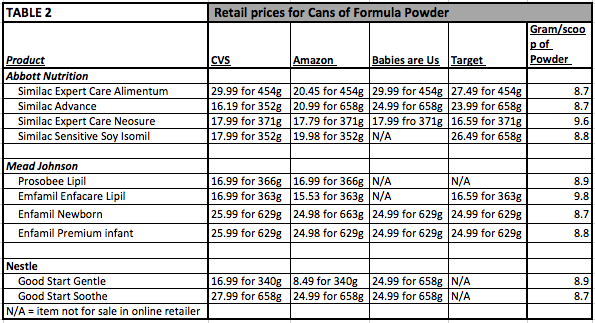 Formula used to calculate the cost of one ounce of prepared formula in TABLE 3: [(grams of powder per scoop /.5) / grams of powder per can] x price of can = price per ounce of formulaThe average retail price per one ounce of formula in this example is $0.20. To simplify pricing, $0.20 should be used to calculate average price per ounce for all formulas and should be multiplied by the number of liquid ounces of formula in each can of powder. This information is easily obtained from the label (usually 96oz for all Similac and Mead Johnson formulas and 144oz. for Nestle and Enfamil formulas). Prices for peripheral feeding accessories should also be obtained. Note that many of these items are not available on the retail market and prices should be obtained from the manufacturer instead. The items in TABLE 4 were sourced from www.abbotstore.com and www.enfamil.com.   Note: Standard hospital purchasing quantities (highlighted in yellow in TABLE 4) will need to be obtained from purchasing departments in hospitals. This information should be manually entered for each item in the highlighted column. How to Calculate Fair Market Price (FMP)To calculate the FMP, the retail prices per case will be discounted using the average hospital discount ascertained from TABLE 1. This will be automatically calculated when you manually enter the cells highlighted in yellow in the FMP calculator tool. Note: Table 5 will automatically populate the average discount in the FMP calculator tool when the highlighted columns in Table 1 and Table 4 are manually entered.   In this example, the average percent discount that hospitals received is 78% off of retail price. This discount is reflected in TABLE 5 to determine FMP for formula and peripheral feeding accessories.  Example of Hospital-Proposed Baby Friendly Prices The below highlighted unit prices are an example of what the hospital (in this example) has offered (this will need to be determined by hospital staff, after FMP is calculated and purchasing unit sizes are obtained).  The prices below demonstrate FMP, using the pricing information obtained in this example.  For instance, we determined that the average price of retail formula is .20 per oz. The unit size per can is 2oz and the 60 units per case are representative of a typical purchasing unit by the hospital (in this example). This is equivalent to 120 oz per case; therefore, the average retail price of this amount of prepared formula would be $24.00.  Factoring in the average hospital discount of 78%, the FMP for one case of formula is $5.20. Reminder: Units per case must be manually entered into TABLE 4 before hospitals can determine their FMP for formula and feeding peripherals. kTABLE 1HOSPITAL DISCOUNT for MATERNITY ITEMS HOSPITAL DISCOUNT for MATERNITY ITEMS HOSPITAL DISCOUNT for MATERNITY ITEMS HOSPITAL DISCOUNT for MATERNITY ITEMS HOSPITAL DISCOUNT for MATERNITY ITEMS HOSPITAL DISCOUNT for MATERNITY ITEMS HOSPITAL DISCOUNT for MATERNITY ITEMS HOSPITAL DISCOUNT for MATERNITY ITEMS HOSPITAL DISCOUNT for MATERNITY ITEMS Hospital Price Hospital Price Hospital Price Retail Price per UnitRetail Price per UnitRetail Price per UnitRetail Price per UnitDiscountDiscountMaternity Floor ProductPriceQuantityPrice Per UnitRetail Chain PharmOnline General RetailerChain Baby Products RetailerChain General RetailerAvg Retail Price per unitHospital Discount Wipes $2.00 1000.020.050.020.030.030.0338%Diapers $3.00 1000.030.340.250.320.260.2990%Hydrocortisone cream  $35.00 1000.352.9952.6N/A4.993.5390%Dubicaine cream  $40.00 1000.40N/A5.89N/AN/A5.8993%Tucks/witch hazel pads $3.00 1000.030.0890.069N/AN/A0.0862%Bulb syringe  $40.00 1000.403.992.28N/A0.52.2682%Baby Wash  $3.00 1000.030.30.520.2660.1990.3291%Sanitary Napkins  $4.00 1000.040.200.22N/A0.20.2181%TABLE 3Retail Prices per ounce of prepared formula Retail Prices per ounce of prepared formula Retail Prices per ounce of prepared formula Retail Prices per ounce of prepared formula Retail Prices per ounce of prepared formula PRODUCT Price per Ounce Price per Ounce Price per Ounce Price per Ounce INFANT FORMULA POWDER CVSAmazon Babies are UsTarget AVERAGEAbbott Nutrition Similac Expert Care Alimentum 0.290.200.290.260.30Similac Advance 0.200.140.170.160.20Similac Expert Care Neosure 0.230.230.230.210.20Similac Sensitive Soy Isomil 0.220.25N/A0.180.20Mead Johnson Prosobee Lipil 0.210.21N/AN/A0.20Emfamil Enfacare Lipil0.230.21N/A0.220.20Enfamil Newborn 0.180.160.170.170.20Enfamil Premium infant0.180.170.170.170.20Nestle Good Start Gentle 0.220.220.22N/A0.20Good Start Soothe 0.190.170.17N/A0.20AVG -->0.20TABLE 4 Retail Pricing for feeding Accessories Retail Pricing for feeding Accessories Retail Pricing for feeding Accessories Retail Pricing for feeding Accessories Retail Pricing for feeding Accessories PeripheralsManufacturer Price Manufacturer units per caseManufacturer price/unitHospital Purchasing Units per Case Retail Price Per CaseAbbott Nutrition Infant Nipple48.99500.9810098.00Sterile Water 79.00481.65100165.00Mead Johnson 5% Glucose In Water84.00481.75100175.00Cross Cut Nipple94.00960.9810098.00Standard-Flow Nipple94.00960.9810098.00Soft-Flow nipple 94.00960.9810098.00GradUFeed Nurser103.001001.03100103.00Sterile water 84.00481.75100175.00TABLE 5Fair Market Pricing Fair Market Pricing Fair Market Pricing Product*Average Retail Price Per CaseAverage Hospital DiscountFair Market Price Per CaseAbbott Nutrition Similac Expert Care Alimentum  $19.00 78% $4.00 Similac Advance  $19.00 78% $4.00 Similac Expert Care Neosure  $19.00 78% $4.00 Similac Sensitive Soy Isomil  $19.00 78% $4.00 Mead Johnson Prosobee Lipil  $29.00 78% $6.00 Emfamil Enfacare Lipil $29.00 78% $6.00 Enfamil Newborn  $29.00 78% $6.00 Enfamil Premium infant $29.00 78% $6.00 Nestle Good Start Gentle  $29.00 78% $6.00 Good Start Soothe  $29.00 78% $6.00 FMP for Average Sized Case of Prepared Formula -->FMP for Average Sized Case of Prepared Formula -->FMP for Average Sized Case of Prepared Formula --> $5.20 PERIPHERALSAbbott Nutrition Infant Nipple $98.00 78% $21.00 Sterile Water  $165.00 78% $36.00 Mead Johnson 5% Glucose In Water $175.00 78% $38.00 Cruss Cut Nipple $98.00 78% $21.00 Standard-Flow Nipple $98.00 78% $21.00 Soft-Flow nipple  $98.00 78% $21.00 GradUFeed Nurser $103.00 78% $22.00 Sterile water  $180.00 78% $39.00 Average FMP for Nipples -->Average FMP for Nipples -->Average FMP for Nipples --> $21.00 Average FMP for Water --> Average FMP for Water --> Average FMP for Water -->  $38.00 Average FMP for Nurser -->Average FMP for Nurser -->Average FMP for Nurser --> $22.00  Hospital Proposed Baby Friendly Pricing  Hospital Proposed Baby Friendly Pricing  Hospital Proposed Baby Friendly Pricing  Hospital Proposed Baby Friendly Pricing  Hospital Proposed Baby Friendly Pricing Item Unit Size Units per case Unit PriceCase Price Formula 2oz600.087$5.20Nipples 1 nipple1000.21$21.00Water 2oz plastic nursette1000.38$38.00Nurser 1 nurser1000.22$22.00